Домашнее задание по сольфеджио для 2 ДОП от 14.10 / 15.10.2221.10 / 22.10 - контрольная работа28.10 / 29.10 - устная контрольная работаПодготовка к контрольной работеНа контрольной работе будет два письменных задания (по 6 тактов):Построить интервал от заданного звука (ч1, м/б 2, м/б 3, ч8);Определить построенный интервал и подписать (м/б 2, м/б3);Исполнение гамм в тональностях "До мажор" (на длинный пунктир):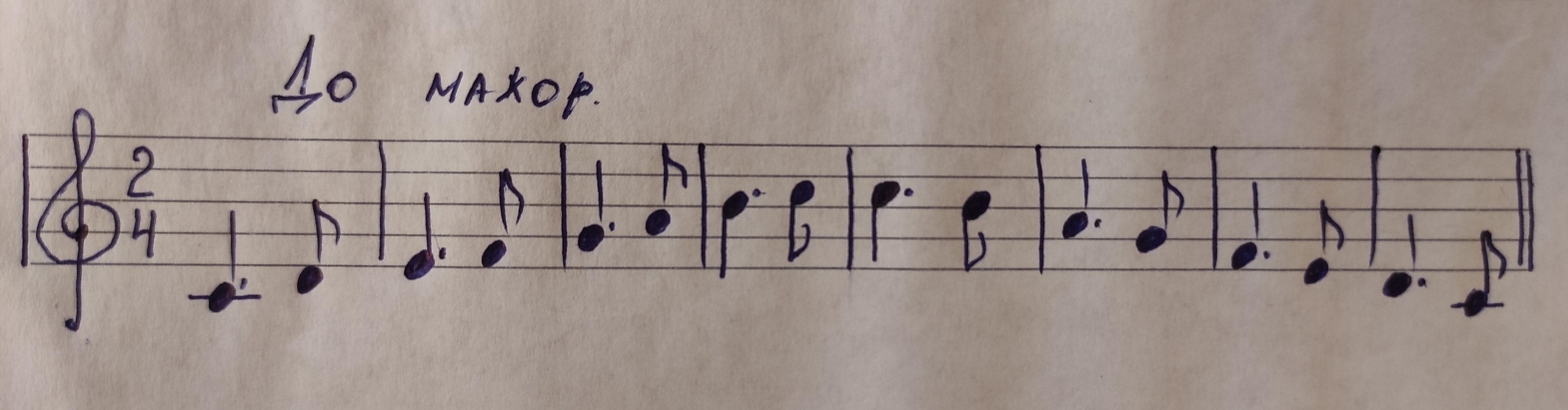 "Соль мажор" (по тетрахордам):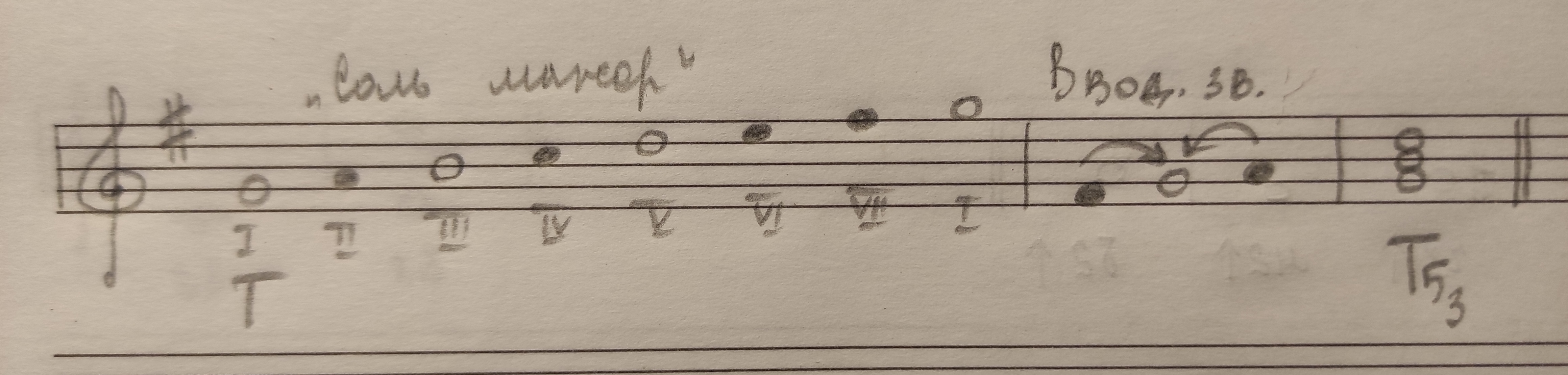 Тетрахорд - четыре ступени гаммы. Нижний тетрахорд - четыре нижних звука гаммы; верхний тетрахорд - четыре верхних звука гаммы.Подготовка к устной контрольной работе (28.10 / 29.10)Знать строение каждого интервала, уметь построить устно и на инструменте;Сыграть и спеть голосом попевочки со словами и сольфеджио на м/б 2, м/б 3;Определить интервал м/б 2, м/б 3 на слух (будет слуховой диктант на 8 тактов);Таблица интерваловУчить наизусть, буду спрашивать на устной контрольной! Обозн. Название интервалаСтупеневая величина Тоновая величина ч1Чистая прима1 ст. 0 т. м2Малая секунда2 ст. 0,5 т. б2Большая секунда2 ст. 1 т. м3Малая терция3 ст. 1,5 т. б3Большая терция3 ст. 2 т. 